ПриложениеРабочий лист по теме «Окончание Смутного времени»Запиши пропуски в таблице «Политическая борьба в годы Смуты»Запиши пропуски в таблице «Политическая борьба в годы Смуты»Проблемный вопрос урока: Какова роль народа в ликвидации Смутного времени?Распад тушинского лагеря. Семибоярщина.Прочитайте пункт первый и второй , запишите ответы на вопросы:-Каковы причины распада тушинского лагеря? __________________________________________________________________________________________________________________________________________________- Почему не смотря, на распад тушинского лагеря часть населения Москвы готовы были  признать Лжедмитрия II правителем?_________________________________________________________________________Семибоярщина- это__________________________________________________Кто выступал против призвания на престол польского королевича Владислава?_________________________________________________________2. Первое ополчение. Второе ополчение. Освобождение Москвы.Прочитайте пункты 3, 4 и 5 и заполните таблицу.3.Воцарение династии Романовых.Работая с 6 пунктом,  ответьте на вопросы:-Когда был созван Земский собор?__________________________-Кто присутствовал на Земском соборе?____________________________________________________________________________________________________________________-Кто был избран новым царём? _____________________________________                                                  Памятник Минину и Пожарскому в Москве.                   Михаил Федорович Романов                               (1613-1645)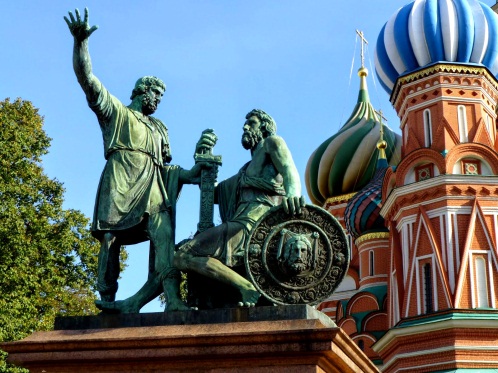 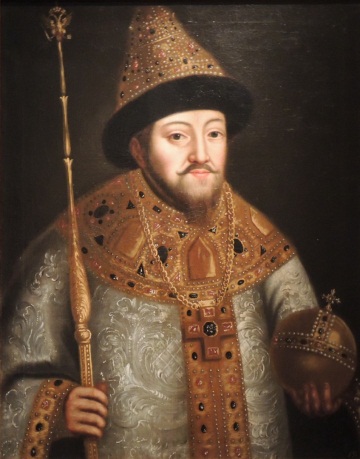 Решение проблемного вопроса урока: Какова роль народа в ликвидации Смутного времени?_______________________________________________________________________________________________________________________________________________________________________________________________________________________________________________________________________________Проблемный вопрос урока: Какова роль народа в ликвидации Смутного времени?Распад тушинского лагеря. Семибоярщина.Прочитайте пункт первый и второй , запишите ответы на вопросы:-Каковы причины распада тушинского лагеря? __________________________________________________________________________________________________________________________________________________- Почему не смотря, на распад тушинского лагеря часть населения Москвы готовы были  признать Лжедмитрия II правителем?_________________________________________________________________________Семибоярщина- это__________________________________________________Кто выступал против призвания на престол польского королевича Владислава?_________________________________________________________2. Первое ополчение. Второе ополчение. Освобождение Москвы.Прочитайте пункты 3, 4 и 5 и заполните таблицу.3.Воцарение династии Романовых.Работая с 6 пунктом,  ответьте на вопросы:-Когда был созван Земский собор?__________________________-Кто присутствовал на Земском соборе?____________________________________________________________________________________________________________________-Кто был избран новым царём? _____________________________________                                                  Памятник Минину и Пожарскому в Москве.                   Михаил Федорович Романов                               (1613-1645)Решение проблемного вопроса урока: Какова роль народа в ликвидации Смутного времени?_______________________________________________________________________________________________________________________________________________________________________________________________________________________________________________________________________________Дополнительный материал 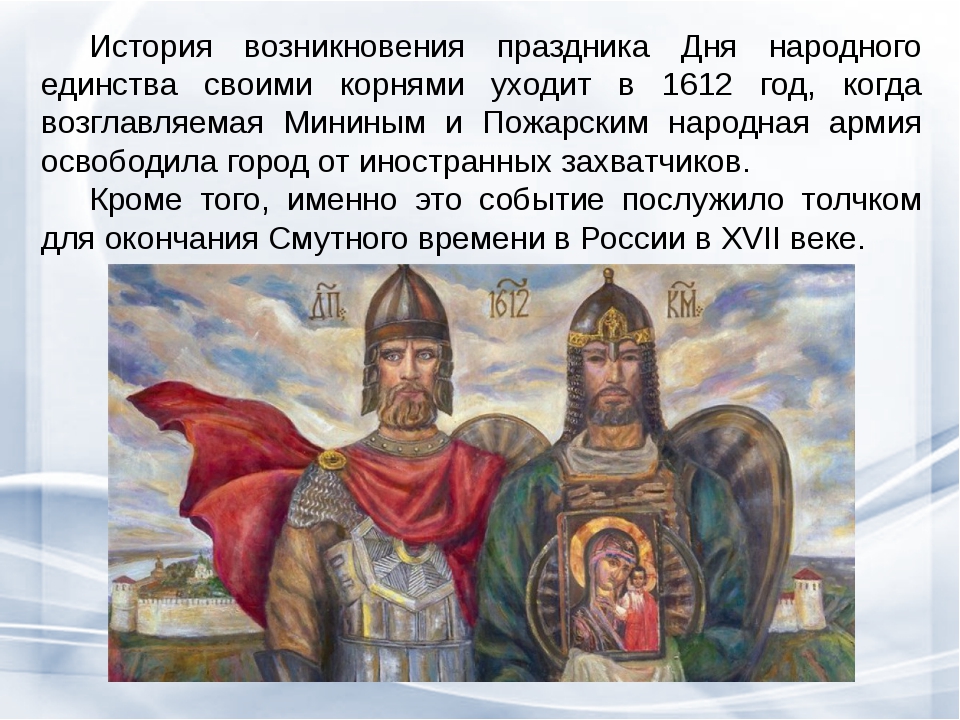 